             GUEST PROMISE 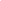       MOHONASEN CENTRAL SCHOOL DISTRICT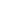       Permission to Attend Mohonasen High School Event      MHS Student’s Name:_________________________________________________      Guest’s Name:_______________________________________________________      Guest’s Signature:___________________________________________________      Guest’s School & Phone #:____________________________________________You are welcome to attend the function at Mohonasen High School with the understanding that you will follow all the rules and regulations of our school.  Please have the Principal of the guest’s school sign this permission form.  We also ask that the parents of the Mohonasen student and the parents of the guest sign this permission form agreeing that they understand that if any problem occurs with the guest at the event in question, that they will be available to pick the guest up from the SITE immediately.  Thank you for your cooperation.  We hope that you enjoy your visit as our Guest.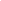 MOHONASEN HIGH SCHOOL ADMINISTRATION RESERVES THE RIGHT TO DENY ATTENDANCE AT ANY SCHOOL FUNCTION Guests must be currently attending high school and/or under the age of 21 as of the beginning of the current school year.  Appeals to this policy must be placed in writing and submitted to the Superintendent of Schools no later than 14 days prior to the scheduled event.I understand that the 2023 PROM/BALL is to be an alcohol and substance free event.  I (guests’ name) _________________________________________further agree that I will NOT bring, use or be under the influence of alcohol or other illegal substances while attending the Mohonasen High School’s Prom/Ball.  I understand that I and my host will be asked to leave and my parents/host parents will be contacted to pick us up if we break this agreement.  I, _______________________________________, agree that I will pick up my son/daughter and guest immediately upon receiving a call from a school administrator.  I understand that such a call would indicate that they have violated one or more of the rules and regulations of our school specified in the Mohonasen Code of Conduct or have broken their agreement not to bring, use or be under the influence of alcohol or other illegal substances while attending the school function. This would indicate direct violation of the Mohonasen Code of Conduct by the student/guest and such behavior will not be tolerated. I further understand that disciplinary action may also result upon the completion of an investigation into the matter by the school and in accordance with the district’s ‘STUDENT CONDUCT AND DISCIPLINARY POLICY.’  Mohonasen High School Administration, and the Rotterdam Police Department are committed to a substance free event.  All students and guests will be screened for alcohol and drugs and  failure to submit to a screening test will prevent admission to the event.  Smoking is not allowed at any time regardless of age.PARENTAL SIGNATURESMohonasen Parent Signature:_______________________________________________Telephone Number:________________________________________________________Guest’s Parent Signature:___________________________________________________Telephone Number: ________________________________________________________